附件2会场及交通信息哈尔滨华旗饭店位于南岗经济开发区东北部红旗大街301号，坐落在哈尔滨最具现代化城市风范和魅力的经济新区，交通便利，可快捷去往哈尔滨市中心及国内各地。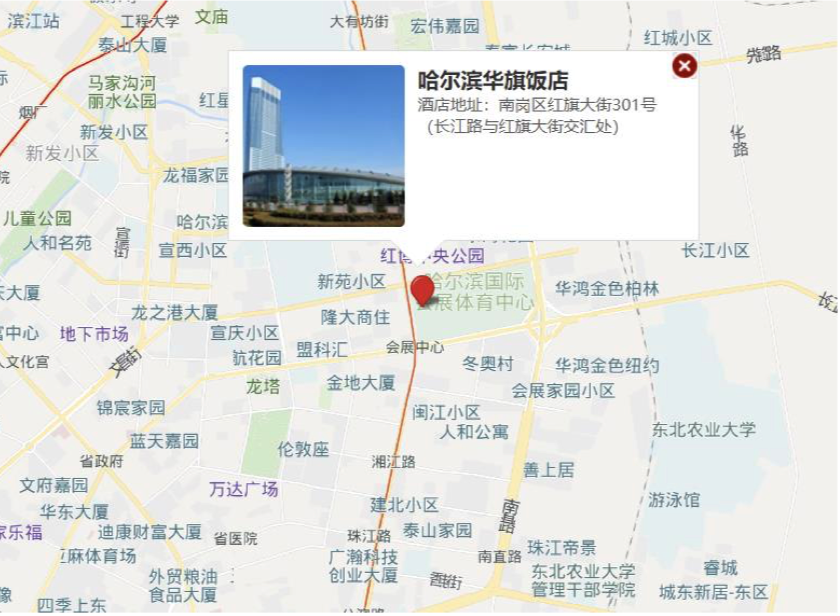 交通信息太平国际机场—华旗饭店 （1）出租车：行程约45公里，车程约1小时，费用130 元。【运营时间:24小时昼夜】 （2）机场巴士2号线：太平国际机场至华旗饭店乘坐13站到会展中心站下车，步行400m 即到华旗饭店。路程约50公里，车程约80分钟，票价20元/位。【运营 时间:08:00-凌晨01:30分(每半点、整点发车)，咨询热线:【0451-88001886】哈尔滨西站—华旗饭店 出租车：路程约16公里，车程约40分钟，费用约35元。【运营时间:24小时昼夜】 哈尔滨站—华旗饭店（1）出租车：路程约9公里，车程约25分钟，费用约20元。【运营时间:24小时昼夜】（2）公交车：抵达哈尔滨站南广场乘坐 52 路至会展中心站下车，步行约400m即到，全程8公里，约 5分钟，票价1元。【参考运营时间:06:00-19:00】